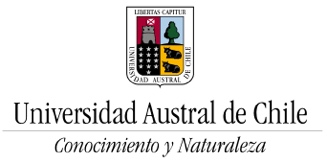 Pauta Evaluación Protocolos UAChElementos mínimos a evaluar Individualización protocolo en revisión Fecha evaluación Criterio Cumple No cumple El protocolo cuenta con un índice que permita previsualizar los contenidos que en él se regula.Se indica el espacio o la dependencia que se somete a lo establecido en el protocolo.Se indica encargados(as) de fiscalizar el cumplimiento de lo establecido en el protocolo. El protocolo indica si la dependencia cuenta con agua potable, jabón líquido para el lavado de manos y un sistema desechable para el secado de manos. En caso de no contar con agua potable y jabón líquido, establece la aplicación de solución de alcohol al 70%El protocolo indica si el lugar de trabajo o de desarrollo de la actividad se encuentran ventilados (y forma de ventilación) o, en su defecto, los sistemas de ventilación mecánica permiten el recambio de aire (extracción y renovación).Se dispone el uso obligatorio de la mascarilla para evitar la propagación del virus COVID-19. Se indica que se cuenta con una señalética visible y permanente la obligación del uso de mascarillas y las recomendaciones de autocuidado entre las personas que ingresan o permanecen al interior de la dependencia. Se establece que la distancia entre personas que desarrollan funciones presenciales al interior de la dependencia, público, oficinas en espacios comunes es de al menos 1,5 metros. Se siguen las instrucciones y medidas preventivas para la limpieza y desinfección del lugar. Asimismo, se indica que se dejará constancia en una bitácora diaria de la limpieza y desinfección de los espacios. Se establecen los documentos o respaldos legales con los que debe contar las y los integrantes de la macrounidad o facultad que desarrollarán labores presenciales. En el caso de funcionarios: EPP, ODI, certificado ACHS y pase de movilidad. En el caso de estudiantes: pase de movilidad y consentimiento informado. En caso que no se cuente con pase de movilidad, se establezca como obligación el resultado de un examen PCR negativo con 48 horas de anticipación a la entrada al campus. Se indican un procedimiento frente a casos positivos, sospechosos y contactos estrechos. Se establecen principios y medidas preventivas adecuadas para la gestión del riesgo COVID-19Se establece la entrega de elementos de protección personal para trabajadores(as) de la facultad. Existe una organización del trabajo, de las actividades académicas y distanciamiento físico de acuerdo a los lineamientos de la universidad y la autoridad sanitaria. El protocolo establece un mecanismo de difusión entre los integrantes de la actividad, laboratorio, unidad o macrounindad del protocolo. El protocolo prevé medidas para la organización del trabajo frente a personas no vacunadas (horarios diferenciados, sin atención a público, entre otros). Al describir la sintomatología, se indica que quienes presentan alguno de ellos, no deben presentarse en al lugar de trabajo y actividad, debiendo dirigirse a un centro de salud para la toma de los exámenes respectivos.